2020 January Daily Planner	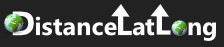 for personal use only	© copyright https://www.distancelatlong.com1 Wednesday2 Thursday3 Friday4 Saturday5 Sunday6 Monday7 Tuesday8 Wednesday9 Thursday10 Friday11 Saturday12 Sunday13 Monday14 Tuesday15 Wednesday16 Thursday17 Friday18 Saturday19 Sunday20 Monday21 Tuesday22 Wednesday23 Thursday24 Friday25 Saturday26 Sunday27 Monday28 Tuesday29 Wednesday30 Thursday31 Friday